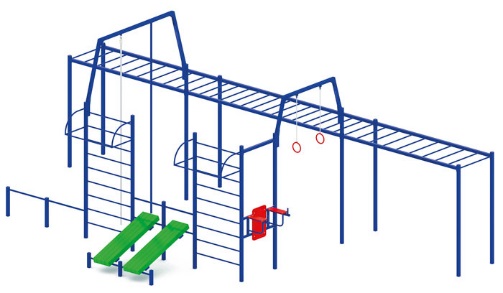 Спортивный комплекс 0799Размеры не менее: длина – 10060 мм, ширина – 5470 мм, высота – 4000 мм. Спортивный комплекс предназначен для спортивных занятий детьми в возрасте от 12 лет.Представляет собой единую сборно-разборную конструкцию, установленную на 16 (шестнадцати) вертикальных стойках, включающую в себя следующие элементы:- тренажер для проработки мышц пресса, должен быть изготовлен из влагостойкой фанеры, толщиной не менее 18 мм. Размеры не менее: под спину: ширина – 400 мм, высота – 650 мм, под локти: ширина – 140 мм, длина – 405 мм. Основание должно быть изготовлено из металлической профильной трубы, сечением не менее 40*40 мм.- канат, должен быть длиной не менее 4000 мм. Канат должен быть закреплен в земле. - рукоход, имеет размеры не менее: ширина – 1000 мм, длиной не менее 10000 мм, по всей длине спортивного комплекса закрепленный на 8 (восьми) вертикальных стойках: Основание рукоходов должно быть изготовлено из металлической профильной трубы, сечением не менее 60*60 мм, поперечины – из металлической трубы, диаметром не менее 26,8 мм.- кольца, расположенные на высоте не более 2250 мм, от уровня земли, изготовлены из металлической трубы, диаметром не менее 21,3 мм, Кольца закреплены на цепь оцинкованную, длинной не менее 800 мм.- шведская стенка, не менее 2 шт., имеет размеры не менее: ширина – 1200 мм, вертикальные стойки (основание), изготовлено из металлической профильной трубы, сечением не менее 60*60 мм, поперечины изготовлены из металлической трубы, диаметром не менее 26,8 мм.- турник, не менее 2 шт., расположенный на удалении от шведской стенки на расстоянии не менее 600 мм, изготовленный из металлической трубы, диаметром не менее 33,5 мм. - шест, изготовлен из металлической трубы, диаметром не менее 42,3 мм.- наклонная скамья для пресса имеет размеры не менее: ширина – 400 мм, длина – 1300 мм, высота – 1150 мм. Скамья должна быть изготовлена из калиброванного пиломатериала, сечением не менее 100*100 мм. Стойки из металлической трубы, диаметром не менее 108 мм, высота верхнего столба не менее 1200 мм, высота нижнего столба не менее 300 мм.- перекладина для отжимания, длиной не менее 1000 мм, высотой не менее 550 мм.Используемая фанера должна быть водостойкой фанерой, марки ФСФ, из лиственных пород.Деревянные детали должны быть тщательно отшлифованы, кромки закруглены и окрашены яркими двухкомпонентными красками,  стойкими к  сложным погодным условиям, истиранию, действию ультрафиолета и специально предназначенными для применения на детских площадках, крепеж оцинкован. Металлические элементы окрашены яркими порошковыми красками с предварительной  антикоррозионной обработкой. 